Name_________________________________________________________&__________________________________________________________DRAGON DELIVERYYou have been given 5 Popsicle sticks.  These represent your dragon chromosomes for this activity.  The chromosomes involved are the green autosome, red autosome, orange autosome, yellow autosome, and sex chromosomes.  Each chromosome has genes on it which code for different traits, some of your genes will be dominant and some will be recessive.  Record your genotype and your partner’s genotype on each chromosome table.  For example: if on your green stick you have A on one side and A on the other side then you record your genotype as AA. [NOTE: underlined letters mean the letter is capitalized]You and your partner toss your sticks onto the table.  This represents gamete formation because only half of the genotype will be face up.Record the allele that is face up.  This allele is your contribution to the baby dragon.Use the table called “Decoding the Dragon” to determine the traits of your baby dragon.Draw and color your baby dragon.Name your baby.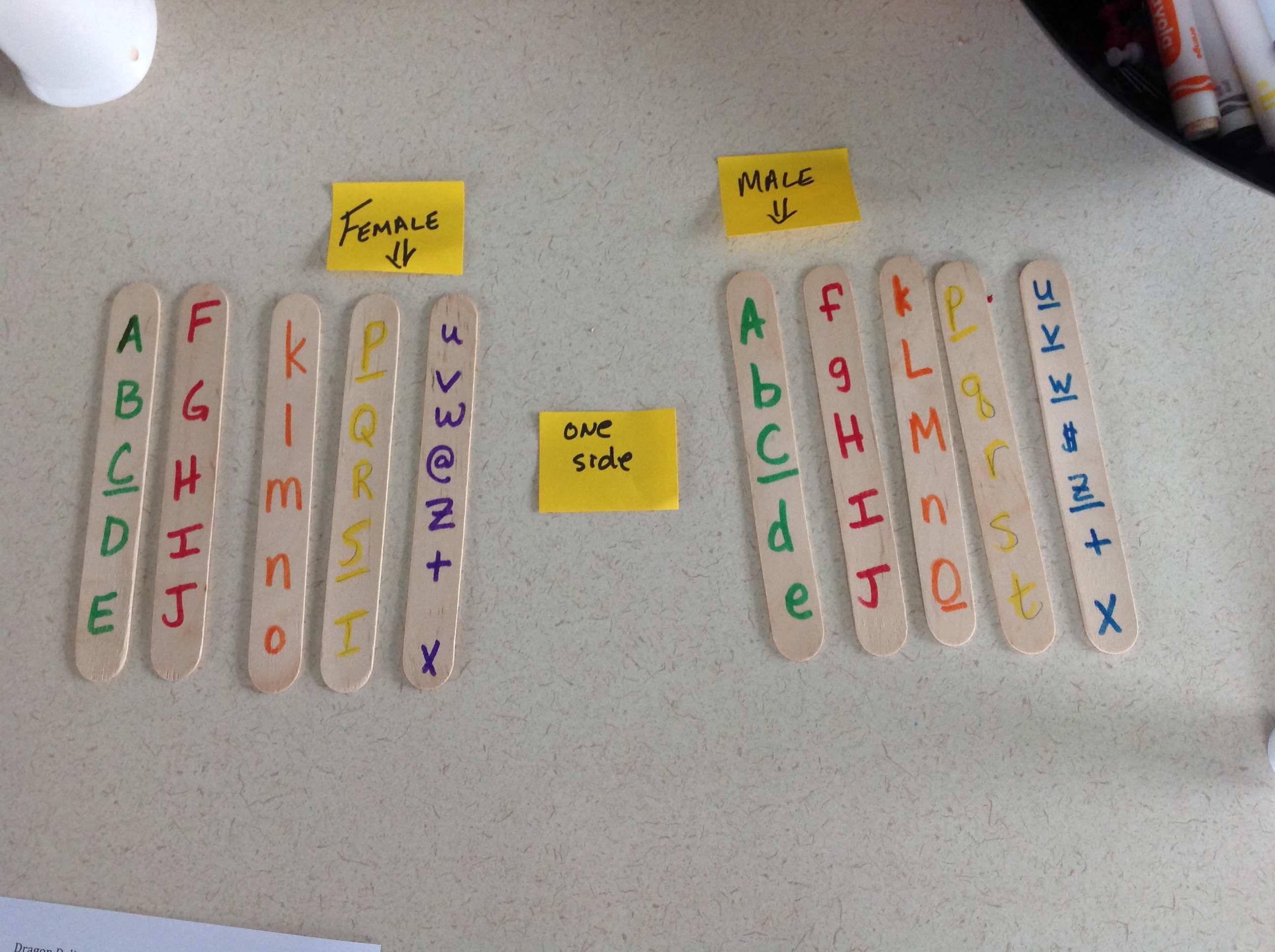 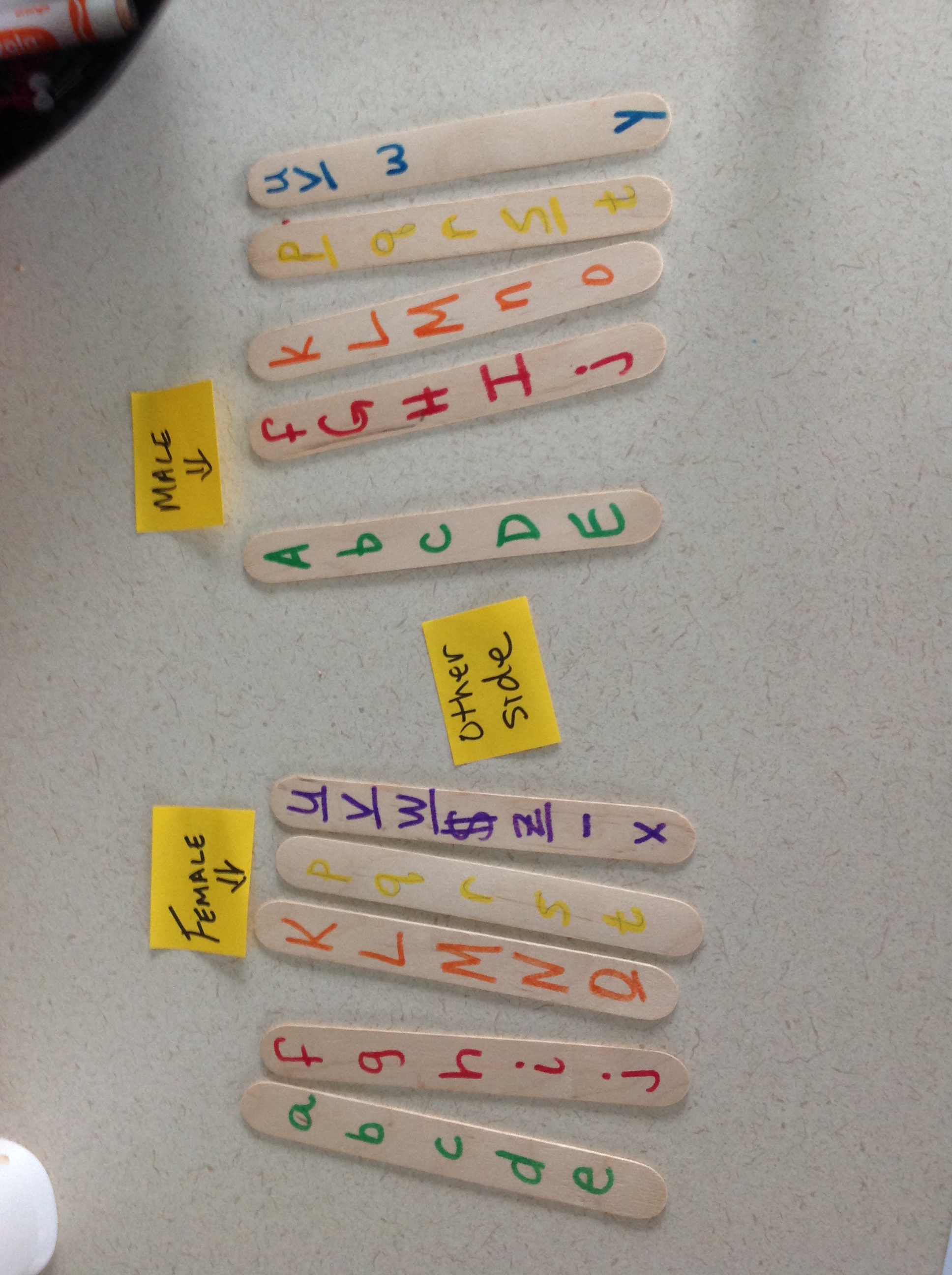 DECODING THE DRAGON CODOMINANT TRAITS:EE  eye pointed at both ends	ee  eye rounded at both ends	Ee  eye round at front onlySS  red spots			ss  yellow spots		Ss  orange spotsSEX-INFLUENCED TRAITS:M  wings		m  no wings (dominant in presence of male hormone)T  no elbow spike	t  elbow spike (dominant in presence of male hormone)SEX-LIMITED TRAITS:R or r  only males have the comb on the head.GREEN AUTOSOMES					RED AUTOSOMES					ORANGE AUTOSOMES					YELLOW AUTOSOMES					SEX CHROMOSOMES					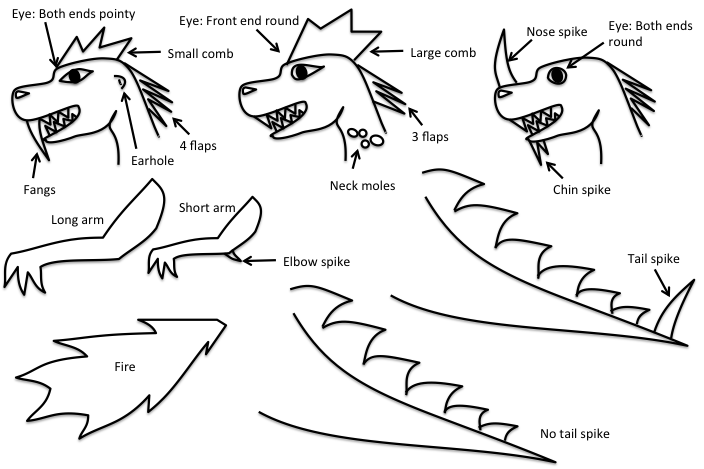 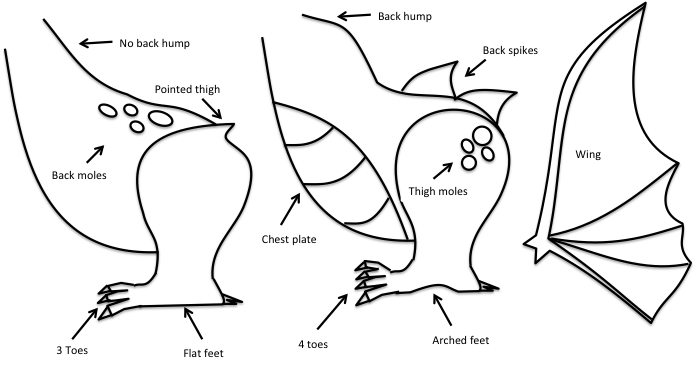 Name: _____________________________________	Name: ____________________________________USING YOUR INFO PACKET, TRY YOUR HAND AT ANSWERING THE FOLLOWING QUESTIONS.Define Mendel’s Law of Segregation:Define Mendel’s Law of Independent Assortment:Relate Mendel’s Laws to the activity (when and how did you model Laws of Segregation and Independent Assortment during the activity).What is the difference between sex-influenced traits, sex-limited traits, and sex-linked traits (what chromosome do they occur on and how are they expressed)?What are codominant traits and how are they expressed?Fangs are a recessive trait and yet most dragons have fangs, why?Make a poster.Picture of baby dragonName of baby dragonPunnett squares for every traitHighlight the square that represents your baby’s genotypeWrite the ratio and percentage for the outcome possibility (frequency) of your baby’s genotype.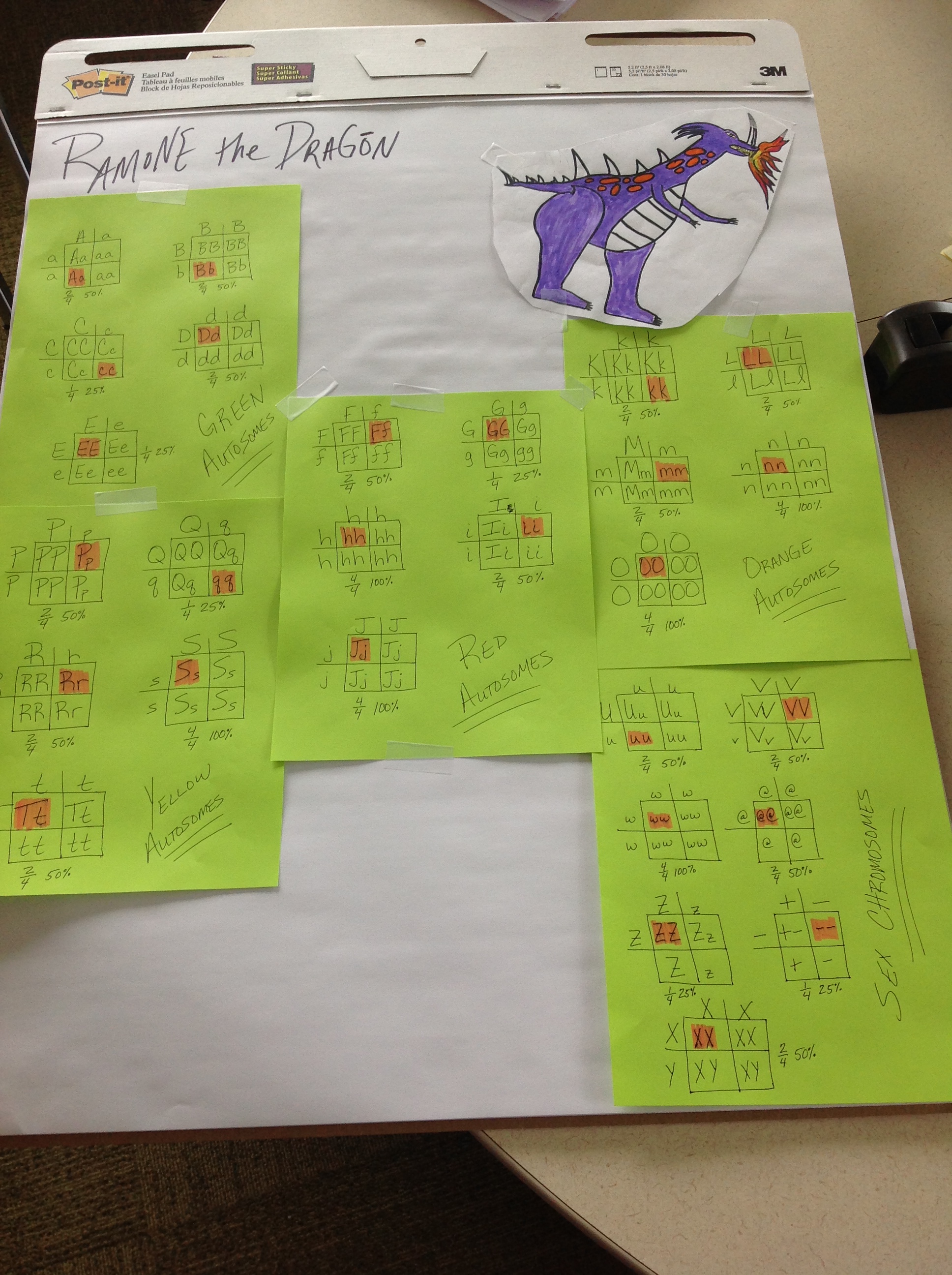 CHROMOSOMEDOMINANT GENESRECESSIVE GENESGREEN AUTOSOMEA: no chin spikea: chin spikeGREEN AUTOSOMEB: nose spikeb: no nose spikeGREEN AUTOSOMEC: three head flapsc: four head flapsGREEN AUTOSOMED: no visible ear holed: visible ear holeGREEN AUTOSOMEE: eyes see codominant belowe: eyes see codominant belowRED AUTOSOMEF: long neckf: short neckRED AUTOSOMEG: no back humpg: back humpRED AUTOSOMEH: no back spikesh: back spikesRED AUTOSOMEI: long tail  i: short tailRED AUTOSOMEJ: flat feetj: arched feetORANGE AUTOSOMEK: red eyesk: yellow eyesORANGE AUTOSOMEL: neck molesl: no neck molesORANGE AUTOSOMEM: wings – see sex-influenced belowm: no wings – see sex-influenced belowORANGE AUTOSOMEN: no fangsn: fangsORANGE AUTOSOMEO: back moleso: no back molesYELLOW AUTOSOMEP: thigh molesp: no thigh molesYELLOW AUTOSOMEQ: green bodyq: purple bodyYELLOW AUTOSOMER: small comb on head – see sex-limited belowr: large comb on head – see sex-limited belowYELLOW AUTOSOMES: spots – see codominant belows: spots – see codominant belowYELLOW AUTOSOMET: no elbow spikes – see sex-influenced belowt: elbow spikes – see sex-influenced belowSEX CHROMOSOMESU: regular thighu: pointed thighSEX CHROMOSOMESV: four toesv: three toesSEX CHROMOSOMESW: no chest platew: chest plateX CHROMOSOME ONLY$: no tail spike@: tail spikeX CHROMOSOME ONLYZ: long armsz: short armsX CHROMOSOME ONLY+ non-fire breather- fire-breatherY CHROMOSOME ONLYY: male sexGENOTYPESGENOTYPESALLELES INALLELES INBABY DRAGON - TRAITSBABY DRAGON - TRAITSMomDadEggSpermGenotypePhenotypeGENOTYPESGENOTYPESALLELES INALLELES INBABY DRAGON - TRAITSBABY DRAGON - TRAITSMomDadEggSpermGenotypePhenotypeGENOTYPESGENOTYPESALLELES INALLELES INBABY DRAGON - TRAITSBABY DRAGON - TRAITSMomDadEggSpermGenotypePhenotypeGENOTYPESGENOTYPESALLELES INALLELES INBABY DRAGON - TRAITSBABY DRAGON - TRAITSMomDadEggSpermGenotypePhenotypeGENOTYPESGENOTYPESALLELES INALLELES INBABY DRAGON - TRAITSBABY DRAGON - TRAITSMomDadEggSpermGenotypePhenotype